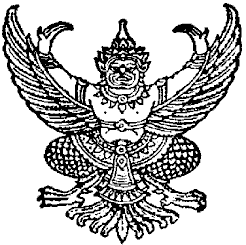 ประกาศองค์การบริหารส่วนตำบลหนองหลวงเรื่อง  นโยบาการบริหารทรัพยากรบุคคล............................................................         เพื่อให้เป็นไปตามพระราชบัญญัติระเบียบบริหารงานบุคคลส่วนท้องถิ่น  พ.ศ. ๒๕๔๒  พระราชบัญญัติข้อมูลข่าวสารของทางราชการ  พ.ศ. ๒๕๔๐  พระราชกฤษฎีกาว่าด้วยหลักเกณฑ์และวิธีการบริหารกิจการบ้านเมืองที่ดี  พ.ศ. ๒๕๔๖  รองรับภารกิจตามแผนการปฏิรูปประเทศและยุทธศาสตร์ชาติ  ๒๐ ปี (พ.ศ.  ๒๕๖๑ - ๒๕๘๐ ) รวมทั้งให้สอดคล้องกับการประเมินคุณธรรมและความโปร่งใสในการดำเนินงานของหน่วยงานภาครัฐ (Integrity  and Transparency Assessment : ITA) องค์การบริหารส่วนตำบลหนองหลวง  จึงกำหนดนโยบายการบริหารทรัพยากรบุคคล  เพื่อใช้เป็นแนวทางในการบริหารทรัพยากรบุคคลของหน่วยงาน  และส่งเสริมให้บุคลากรทุกประเภท  ทุกระดับ มีส่วนร่วมในการผลักดันนโยบายให้บรรลุเป้าประสงค์ต่อไป  ดังนี้วางแผนการบริหารอัตรากำลังให้มีความเหมาะสมและสอดคล้องกับบทบาทและภารกิจขององค์กรพัฒนาระบบฐานข้อมูลบุคลากรเพื่อวางแผนอัตรากำลังให้มีความครบถ้วน  สมบูรณ์และเป็นปัจจุบันพัฒนาบุคลากรให้มีความรู้  ทักษะ  และสมรรถนะสอดคล้องกับยุทธศาสตร์และภารกิจขององค์กร  เพื่อรองรับการเปลี่ยนแปลงส่งเสริมและพัฒนาองค์กรมุ่งสู่การเป็นองค์กรแห่งการเรียนยรู้เสริมสร้างคุณธรรมจริยธรรม  และความโปร่งใสในการบริหารทรัพยากรบุคคล  และสามารถตรวจสอบได้ พัฒนาและส่งเสริมคุณภาพชีวิตให้มีความเหมาะสม  และตรงกับความต้องการของบุคลากร                   ประกาศ  ณ  วันที่   ๒๓  มีนาคม  พ.ศ.  ๒๕๖๐ 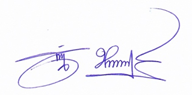            (นางสมัย   ชนาราษฎร์)นายกองค์การบริหารส่วนตำบลหนองหลวง